PGSA Sponsorship Commitment Form   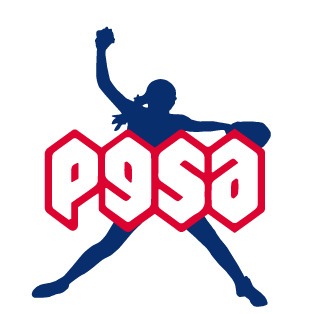 COMPANY NAME:											CONTACT NAME:											EMAIL ADDRESS:											PHONE NUMBER:	____________________________________________________________WEBSITE:		____________________________________________________________LOGO:     YES/NO	Do we have the current logo on file?  If not please email:PGSA.sponsorship@Gmail.comPlease select 1 option below:			 YES!  Please send me the team PICTURE ONLY			 YES!  Please send me the team PICTURE with WALL PLAQUE.			NO THANKS; I don’t need anythingComments/Requested Changes:									___________________________________________________________________*******************************************************************If you are requesting to sponsor a specific player, please complete the following:PLAYERS NAME:  											AGE (as of December 31, 2016):				Date of Birth:  					League Division “2017” season:	T-Ball         Mini         Rookie         Minors         Majors** Every effort will be made to meet your request.Questions please call Carol O’Keefe Sponsorship Chair at 707-934-7379	 Girls Softball Assoc., Ca  94953